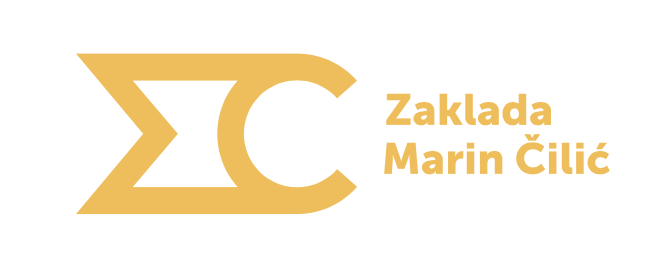 OBRAZAC ZA PRIJAVU NA NATJEČAJ ZAKLADE MARIN ČILIĆGLAZBENE STIPENDIJE -Po potrebi dodajte redove u tablici radi unosa svih željenih podataka. 
* Visina dohotka po članu kućanstva izračunava se tako da se zbroje dohodci svih članova kućanstva, nakon čega se taj ukupni zbroj podijeli s brojem članova kućanstva. 

I. Uz ispunjeni obrazac potrebno je priložiti kopije dokumenata navedene u tekstu natječaja.II. Sukladno Zakonu o provedbi Opće uredbe o zaštiti podataka, kandidati koji se prijave na natječaj prijavom daju suglasnost za obradu njihovih osobnih podataka. Osobni podaci prikupljaju se isključivo u svrhu obrade zahtjeva za dodjelom stipendije i neće biti korišteni ni u koju drugu svrhu. III. Molimo da obrazac popunite putem računala i dostavite ga u word formatu. Ime i prezime:Osnovna ili srednja glazbena škola:Smjer u glazbenoj školi:Ime i adresa glazbene škole:Razred glazbene škole:Ime, adresa i razred redovne škole:Adresa prebivališta:Udaljenost glazbene škole od adrese prebivališta:Datum rođenja:OIB:Spol:Državljanstvo:Kontakt e-mail:Kontakt telefon:Za mlađe od 18 godina kontakt roditelja/skrbnika:Prosjek ocjena u zadnje tri godine glazbenog školovanja:Prima li učenik drugu stipendiju?Visina dohotka po članu kućanstva*: Navesti članove kućanstva:REZULTATI S NATJECANJA1. Ime natjecanjaOsvojena nagradaOsvojeno mjesto2. Ime natjecanjaOsvojena nagradaOsvojeno mjesto3. Ime natjecanjaOsvojena nagradaOsvojeno mjesto4. Ime natjecanjaOsvojena nagradaOsvojeno mjesto5. Ime natjecanjaOsvojena nagradaOsvojeno mjesto